РЕШЕНИЕО внесении изменений в решение Совета народных депутатов муниципального образования «Красногвардейский район» от 09.10.2020 г. № 149 «Об утверждении Порядка предоставления субсидий из бюджета муниципального образования «Красногвардейский район» бюджетам сельских поселений в целях софинансирования расходных обязательств, возникающих при выполнении полномочий по решению вопросов местного значения»Рассмотрев обращение администрации муниципального образования «Красногвардейский район» от 30.03.2022 г. № 1117, руководствуясь статьями 142.3, 242 Бюджетного кодекса Российской Федерации, Уставом муниципального образования «Красногвардейский район», Совет народных депутатов муниципального образования «Красногвардейский район»решил:1. Внести в решение Совета народных депутатов муниципального образования «Красногвардейский район» от 09.10.2020 г. № 149 «Об утверждении Порядка предоставления субсидий из бюджета муниципального образования «Красногвардейский район» бюджетам сельских поселений в целях софинансирования расходных обязательств, возникающих при выполнении полномочий по решению вопросов местного значения» следующие изменения:в приложении № 1:а) пункт 5 дополнить абзацами следующего содержания:«Соглашение может заключаться в форме электронного документа с применением электронной подписи.Главный распорядитель бюджетных средств муниципального образования «Красногвардейский район» вправе включить в соглашение иные условия, которые регулируют порядок предоставления субсидии.»;б) пункт 9 изложить в новой редакции:	«9. В случае установления факта нецелевого использования субсидии она подлежит возврату в доход бюджета муниципального образования «Красногвардейский район» в сумме средств, использованных не по целевому назначению, в порядке, предусмотренном бюджетным законодательством Российской Федерации и нормативными правовыми актами, регулирующими бюджетные правоотношения.	В случае недостижения сельским поселением результатов использования субсидии, а также в случае несоблюдения сельским поселением уровня долевого финансирования расходных обязательств, финансовое обеспечение которых может осуществляться за счет средств субсидии, излишне полученная часть субсидии подлежит возврату в бюджет муниципального образования «Красногвардейский район».	В случае нарушения администрацией сельского поселения условий соглашения о предоставления субсидии применяются бюджетные меры принуждения, предусмотренные бюджетным законодательством Российской Федерации.Контроль за целевым использованием субсидий и соблюдением администрациями сельских поселений условий предоставления субсидий осуществляется главными распорядителями бюджетных средств муниципального образования «Красногвардейский район» и уполномоченным органом муниципального финансового контроля муниципального образования «Красногвардейский район».»;в) пункт 10 дополнить абзацем следующего содержания:«Принятие главными распорядителями бюджетных средств муниципального образования «Красногвардейский район» решения о наличии (об отсутствии) потребности в субсидиях, не использованных в отчетном финансовом году, а также их возврат в бюджет сельского поселения, которому они были ранее предоставлены, осуществляются в соответствии с требованиями, установленными Бюджетным кодексом Российской Федерации.»;2) приложение № 2 изложить в новой редакции согласно приложению к настоящему решению.2. Опубликовать настоящее решение в газете «Дружба», разместить в официальном сетевом издании «Газета Красногвардейского района «Дружба» (http://kr-drugba.ru, ЭЛ № ФС77-74720 от 29.12.2018 г.), а также на официальном сайте органов местного самоуправления муниципального образования «Красногвардейский район» в сети «Интернет» (www.amokr.ru).3. Настоящее решение вступает в силу со дня его опубликования.Приложение к решению                        Совета народных депутатов муниципального образования «Красногвардейский район»                                                                                      от 08.04.2022 г. № 262«Приложение № 2 к решению                        Совета народных депутатов муниципального образования «Красногвардейский район»                                                      от 09.10.2020 г. № 149Типовая формаСоглашение о предоставлении субсидии из бюджета муниципального образования «Красногвардейский район» бюджету    (наименование МО) «___» ______________ 20__ г.                                                                № ____Администрация муниципального образования «Красногвардейский район», именуемая в дальнейшем «Администрация», в лице главы муниципального образования «Красногвардейский район» _____________________________, действующего на основании Устава муниципального образования «Красногвардейский район», с одной стороны и Администрация муниципального образования _________________________________, именуемая в дальнейшем «Поселение», в лице главы муниципального образования _________________________________________________________, действующего на основании Устава муниципального образования ___________________________, с другой стороны,  именуемые в дальнейшем Стороны,  заключили настоящее соглашение о нижеследующем:Предмет соглашения1.1. Предметом соглашения является предоставление из бюджета муниципального образования «Красногвардейский район» в 20__ году бюджету Поселения субсидии  на________________________________________________  _________________________________________________ (далее – субсидии) в пределах бюджетных ассигнований и лимитов бюджетных обязательств, предусмотренных решением Совета народных депутатов муниципального образования «Красногвардейский район» о бюджете муниципального образования «Красногвардейский район» на соответствующий финансовый год и плановый период, по кодам классификации расходов бюджетов Российской Федерации: код главного распорядителя средств бюджета муниципального образования «Красногвардейский район» ___, раздел __, подраздел __, целевая статья ___________, вид расходов ___, предусмотренные на эти цели в 20__ году. 1.2. Предоставление Субсидии осуществляется в соответствии с перечнем мероприятий, в целях софинансирования которых предоставляется Субсидия,  согласно приложению № 1 к настоящему Соглашению.2. Финансовое обеспечение расходных обязательств, в целях софинансирования которых предоставляется субсидия2.1. Общий объем бюджетных ассигнований, предусматриваемых в бюджете Поселения на финансовое обеспечение расходных обязательств, в целях софинансирования которых предоставляется субсидия, составляет в 20__  году  _________ (прописью) рублей __ копеек.2.2. Общий размер субсидии, предоставляемой из бюджета муниципального образования «Красногвардейский район» бюджету Поселения в соответствии с настоящим Соглашением, исходя из выраженного в процентах от общего объема расходного обязательства муниципального образования, в целях софинансирования которого предоставляется субсидия: уровня софинансирования, равного  ___ %, составляет в 20__ году не более _______ (прописью) рублей 0 копеек.Порядок и условия предоставления перечисления субсидии3.1. Субсидия предоставляется в пределах бюджетных ассигнований, предусмотренных в решении о бюджете муниципального образования «Красногвардейский район» (сводной бюджетной росписи бюджета  муниципального образования «Красногвардейский район»)  на  20__  финансовый  год  и  плановый период 20__ - 20__ годов.3.2. Субсидия предоставляется при выполнении следующих условий:а) наличие правового акта об утверждении в соответствии с требованиями нормативных правовых актов Российской Федерации перечня мероприятий, в целях софинансирования которых предоставляется субсидия (программные расходы);б) наличие у Поселения расходных обязательств, возникающих при выполнении органами местного самоуправления вопросов местного значения и необеспеченных в полном объеме собственными доходами местного бюджета в ______ году (непрограммные расходы);в) наличие в бюджете муниципального образования Поселения бюджетных ассигнований на финансовое обеспечение расходных  обязательств,  в  целях софинансирования  которых  предоставляется  субсидия,  в  объеме,  предусмотренном пунктом  2.1 настоящего Соглашения.3.3. Перечисление субсидии из бюджета муниципального образования «Красногвардейский район» в бюджет Поселения осуществляется на счет, открытый   Управлению Федерального казначейства по Республике Адыгея (Адыгея) в  учреждении Центрального банка Российской Федерации для учета операций со средствами бюджета Поселения.    Права и обязанности сторон4.1. Администрация обязуется:4.1.1. Обеспечить предоставление субсидии бюджету Поселения в порядке и при обеспечении Поселением условий предоставления субсидии, установленных настоящим Соглашением, в пределах лимитов бюджетных обязательств на 20__ финансовый год.4.1.2. Осуществлять контроль за соблюдением Поселением условий предоставления субсидии и других обязательств, предусмотренных настоящим Соглашением.4.1.3. Осуществлять проверку документов, подтверждающих целевое расходование субсидии.4.2. Администрация вправе:4.2.1. Запрашивать у Поселения документы и материалы, необходимые   для осуществления контроля за соблюдением  Поселением  условий  предоставления субсидии  и  других  обязательств,  предусмотренных  Соглашением,  в  том  числе  данные бухгалтерского  учета  и  первичную  документацию, связанные с исполнением Поселением условий предоставления      субсидии.4.3. Поселение обязуется: 4.3.1. Обеспечивать выполнение условий предоставления субсидии, установленных пунктом 3.2 настоящего Соглашения.4.3.2. Обеспечивать исполнение требований Администрации по возврату средств в бюджет муниципального образования «Красногвардейский район».4.3.3. Обеспечить целевое и эффективное использование средств, выделяемых в рамках настоящего соглашения.4.3.4. Обеспечивать предоставление в Администрацию отчета о расходах бюджета Поселения, в целях софинансирования которых предоставляется субсидия, по форме согласно приложению № 2 к настоящему Соглашению. 4.3.5. В  случае  получения  запроса  обеспечивать  представление  в Администрацию документов и материалов, необходимых для  осуществления  контроля  за  соблюдением Поселением  условий  предоставления  субсидии и  других  обязательств, предусмотренных  Соглашением,  в  том  числе  данных  бухгалтерского  учета и первичной документации, связанных с  использованием  средств субсидии.4.3.6. Возвратить  в  бюджет  муниципального образования «Красногвардейский район» не использованный по состоянию на 1 января  финансового  года,  следующего  за  отчетным,  остаток  средств субсидии  в  сроки, установленные бюджетным законодательством Российской Федерации.4.4. Поселение вправе:4.4.1. Обращаться  в  Администрацию  за  разъяснениями  в  связи с исполнением настоящего Соглашения. 5. Ответственность сторон5.1. В  случае неисполнения  или  ненадлежащего  исполнения  своих  обязательств  по настоящему  Соглашению  Стороны  несут  ответственность  в  соответствии  с законодательством Российской Федерации.5.2. В  случае  если  не  использованный  по  состоянию  на  1 января  финансового  года, следующего за  отчетным, остаток субсидии  не  перечислен в  доход  бюджету  муниципального образования «Красногвардейский район», указанные средства  подлежат  взысканию  в  доход бюджета  муниципального образования «Красногвардейский район»  в  порядке, установленном  Правилами предоставления  субсидии.Заключительные положения6.1. Споры, возникающие  между  Сторонами  в  связи  с  исполнением  настоящего Соглашения,  решаются  ими,  по  возможности,  путем  проведения  переговоров  с оформлением  протоколов  или  иных  документов.  При  недостижении  согласия  споры между Сторонами решаются в судебном порядке.6.2. Подписанное Сторонами  соглашение  вступает  в  силу  с  даты  подписания  и действует  до  полного  исполнения  Сторонами  своих  обязательств  по  настоящему Соглашению.        6.3. Изменение  настоящего  Соглашения  осуществляется  по  инициативе  Сторон  и  оформляется  в  виде дополнительного  соглашения  к  настоящему  Соглашению,  которое  является  его неотъемлемой  частью. Подписанное Сторонами дополнительное соглашение вступает в силу после подписания.6.4. Расторжение настоящего Соглашения возможно при взаимном согласии Сторон. 6.5. Настоящее соглашение составлено в двух экземплярах, имеющих одинаковую юридическую силу, один экземпляр – Администрации, один – Поселению.Реквизиты СторонПриложение № 2 к Соглашению от «___»  ________ 20__ г. №____Отчето расходах местного бюджета, источником финансового обеспечения которых является субсидия, муниципальному образованию «____________________________________________________________________»по состоянию на _____________.  1. Отчет об осуществлении расходов бюджетатыс. руб.Глава муниципального образования «____________________________»                _____________________    ________________________                                                                                                         (подпись)                                  (Инициалы, фамилия)                                  М.П.Исполнитель                                       _________________          ______________________     ________________________                                         (должность)                                    (подпись)                                        (Ф.И.О.)"___" _________ 20 __ г.СОВЕТ НАРОДНЫХ ДЕПУТАТОВМУНИЦИПАЛЬНОГО ОБРАЗОВАНИЯ «КРАСНОГВАРДЕЙСКИЙ РАЙОН»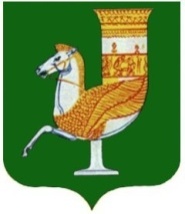 МУНИЦИПАЛЬНЭ ГЪЭПСЫКIЭ ЗИIЭУ «КРАСНОГВАРДЕЙСКЭ РАЙОНЫМ»ИНАРОДНЭ ДЕПУТАТХЭМ Я СОВЕТПринято 59-й сессией Совета народных депутатов муниципального образования «Красногвардейский район» четвертого созыва8 апреля 2022 года № 519Председатель Совета народных депутатовмуниципального образования «Красногвардейский район»______________ А.В. ВыставкинаГлава муниципального образования «Красногвардейский район»_____________ Т.И. Губжоковс. Красногвардейское от 08.04.2022 г. № 262Администрация:Поселение:Юридический адрес:ИНН р/с л/с БИК КПП ОКТМОЮридический адрес:ИНН р/с л/с БИК КПП ОКТМО Код администратора доходов Глава МО «Красногвардейский район» _____________(Ф.И.О)м. п.Глава Поселения _____________(Ф.И.О)м. п.Приложение № 1 к СоглашениюПриложение № 1 к СоглашениюПриложение № 1 к СоглашениюПриложение № 1 к СоглашениюПриложение № 1 к СоглашениюПриложение № 1 к СоглашениюПриложение № 1 к СоглашениюПриложение № 1 к СоглашениюПриложение № 1 к СоглашениюПриложение № 1 к Соглашениюот «___»  ________ 20__ г. №____от «___»  ________ 20__ г. №____от «___»  ________ 20__ г. №____от «___»  ________ 20__ г. №____от «___»  ________ 20__ г. №____от «___»  ________ 20__ г. №____от «___»  ________ 20__ г. №____от «___»  ________ 20__ г. №____от «___»  ________ 20__ г. №____от «___»  ________ 20__ г. №____от «___»  ________ 20__ г. №____Перечень мероприятий, в целях софинансирования которых предоставляется СубсидияПеречень мероприятий, в целях софинансирования которых предоставляется СубсидияПеречень мероприятий, в целях софинансирования которых предоставляется СубсидияПеречень мероприятий, в целях софинансирования которых предоставляется СубсидияПеречень мероприятий, в целях софинансирования которых предоставляется СубсидияПеречень мероприятий, в целях софинансирования которых предоставляется СубсидияПеречень мероприятий, в целях софинансирования которых предоставляется СубсидияПеречень мероприятий, в целях софинансирования которых предоставляется СубсидияПеречень мероприятий, в целях софинансирования которых предоставляется СубсидияПеречень мероприятий, в целях софинансирования которых предоставляется СубсидияПеречень мероприятий, в целях софинансирования которых предоставляется СубсидияПеречень мероприятий, в целях софинансирования которых предоставляется СубсидияПеречень мероприятий, в целях софинансирования которых предоставляется СубсидияПеречень мероприятий, в целях софинансирования которых предоставляется СубсидияПеречень мероприятий, в целях софинансирования которых предоставляется СубсидияПеречень мероприятий, в целях софинансирования которых предоставляется СубсидияПеречень мероприятий, в целях софинансирования которых предоставляется СубсидияПеречень мероприятий, в целях софинансирования которых предоставляется СубсидияПеречень мероприятий, в целях софинансирования которых предоставляется СубсидияПеречень мероприятий, в целях софинансирования которых предоставляется Субсидия       Коды       Коды       Коды       Коды       Коды       Коды       Коды       Коды       КодыНаименование местного бюджета по ОКТМОпо ОКТМОНаименование мероприятия (направления)Наименование мероприятия (направления)Срок окончания реализацииСрок окончания реализацииКод строкиКод строкиОбъем финансового обеспечения на реализацию мероприятия, предусмотренный в бюджете, руб.Объем финансового обеспечения на реализацию мероприятия, предусмотренный в бюджете, руб.Объем финансового обеспечения на реализацию мероприятия, предусмотренный в бюджете, руб.Объем финансового обеспечения на реализацию мероприятия, предусмотренный в бюджете, руб.Объем финансового обеспечения на реализацию мероприятия, предусмотренный в бюджете, руб.Объем финансового обеспечения на реализацию мероприятия, предусмотренный в бюджете, руб.Объем финансового обеспечения на реализацию мероприятия, предусмотренный в бюджете, руб.Объем финансового обеспечения на реализацию мероприятия, предусмотренный в бюджете, руб.Объем финансового обеспечения на реализацию мероприятия, предусмотренный в бюджете, руб.Объем финансового обеспечения на реализацию мероприятия, предусмотренный в бюджете, руб.Объем финансового обеспечения на реализацию мероприятия, предусмотренный в бюджете, руб.Объем финансового обеспечения на реализацию мероприятия, предусмотренный в бюджете, руб.Объем финансового обеспечения на реализацию мероприятия, предусмотренный в бюджете, руб.Объем финансового обеспечения на реализацию мероприятия, предусмотренный в бюджете, руб.Объем финансового обеспечения на реализацию мероприятия, предусмотренный в бюджете, руб.Наименование мероприятия (направления)Наименование мероприятия (направления)Срок окончания реализацииСрок окончания реализацииКод строкиКод строкивсеговсеговсеговсегов том числе средства субсидии, предусмотренные в районном бюджетев том числе средства субсидии, предусмотренные в районном бюджетев том числе средства субсидии, предусмотренные в районном бюджетев том числе средства субсидии, предусмотренные в районном бюджетев том числе средства субсидии, предусмотренные в районном бюджетеуровень софинансирования (%)уровень софинансирования (%)уровень софинансирования (%)уровень софинансирования (%)уровень софинансирования (%)уровень софинансирования (%)112233444455555666666Подписи сторон:Подписи сторон:Подписи сторон:Подписи сторон:Подписи сторон:Подписи сторон:Подписи сторон:Подписи сторон:Подписи сторон:Подписи сторон:Подписи сторон:Подписи сторон:Подписи сторон:Подписи сторон:Подписи сторон:Подписи сторон:Администрация Администрация Администрация Администрация Администрация Администрация Администрация ПоселениеПоселениеПоселениеПоселениеПоселениеПоселениеНаименование направления расходования субсидии(по видам расходов)Источники финансированияПредусмотрено по Соглашению всегоПоступило по состоянию на отчетную датуПроизведено расходов на отчетную датуНеиспользованный остаток на отчетную датуПричины наличия остаткаобъем субсидии из бюджета МО «Красногвардейский район»объем средств из бюджета ПоселенияИТОГО